Закрытие военно-патриотического месячника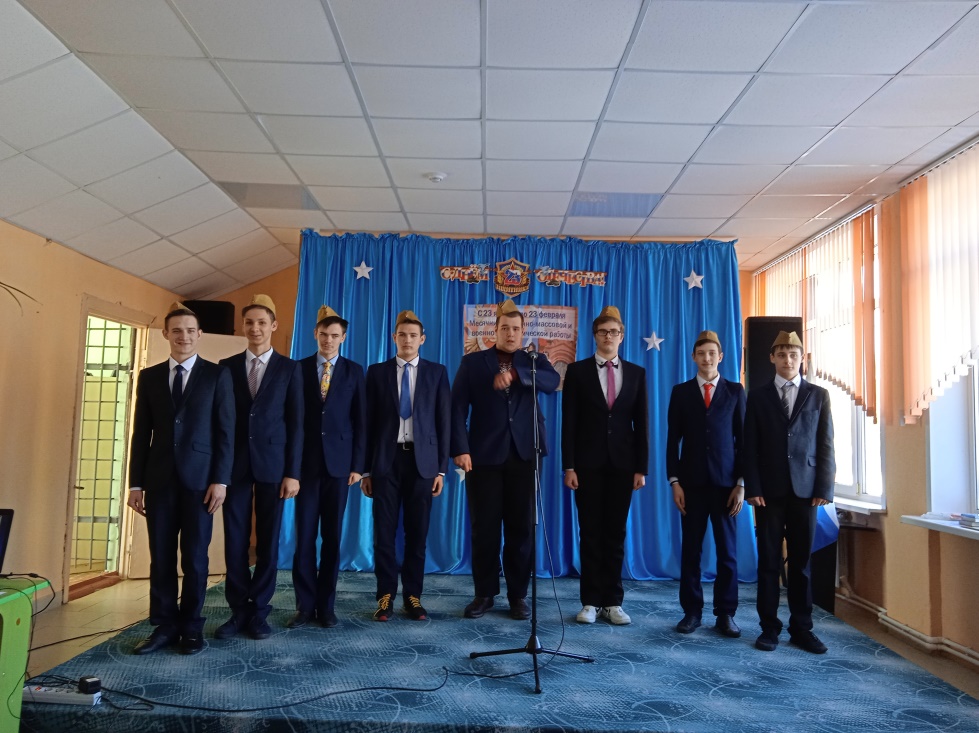 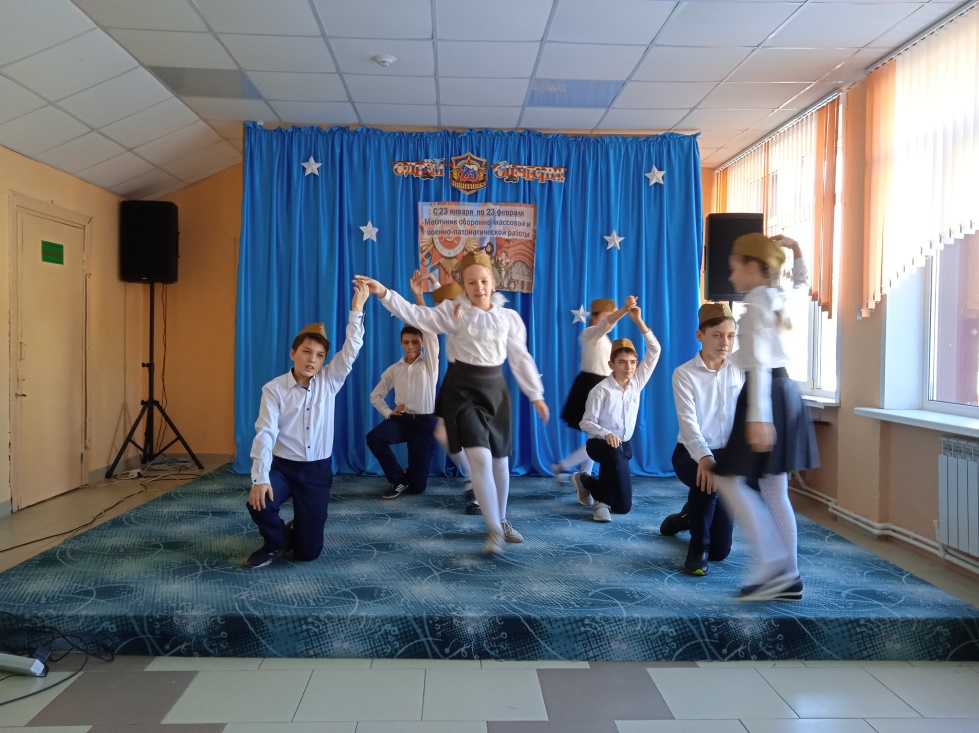 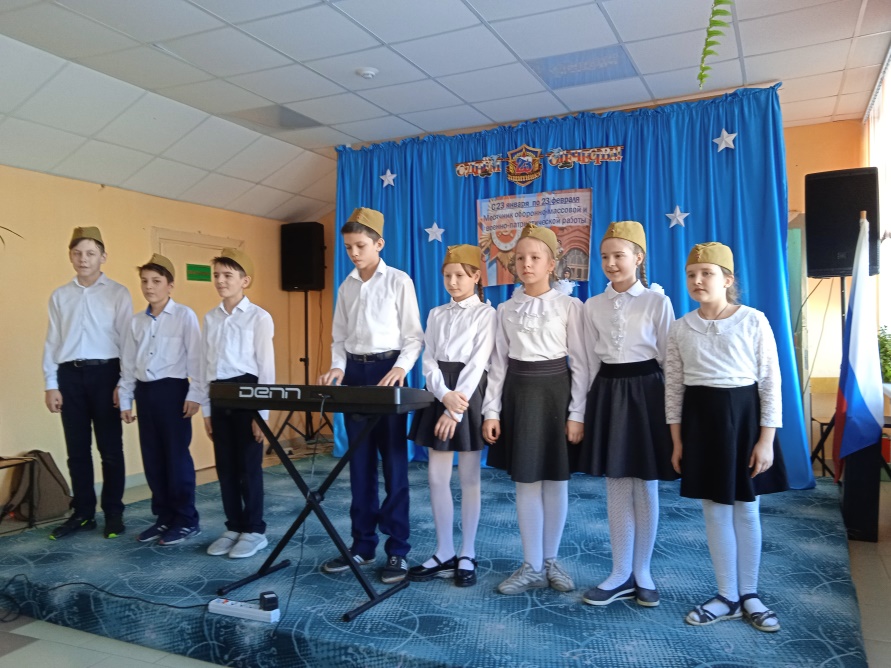 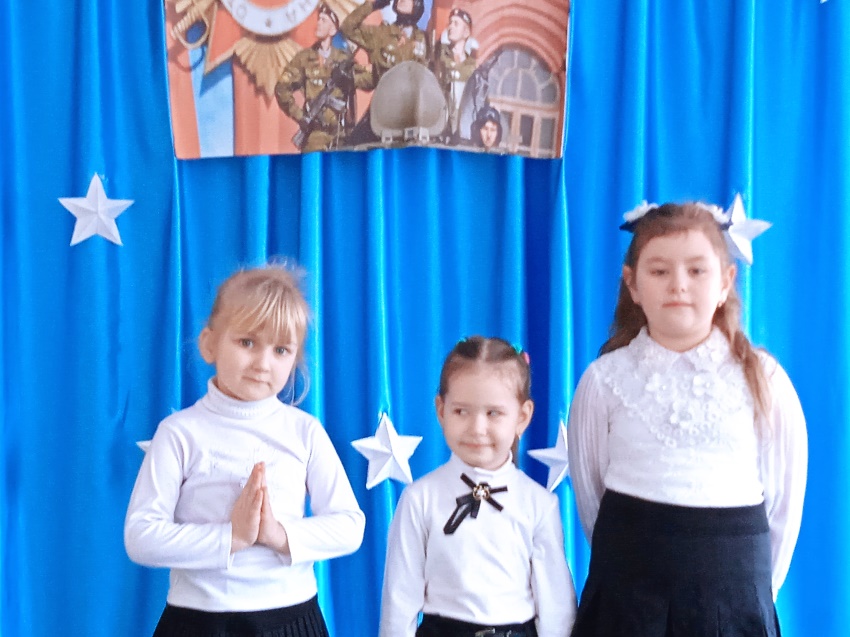 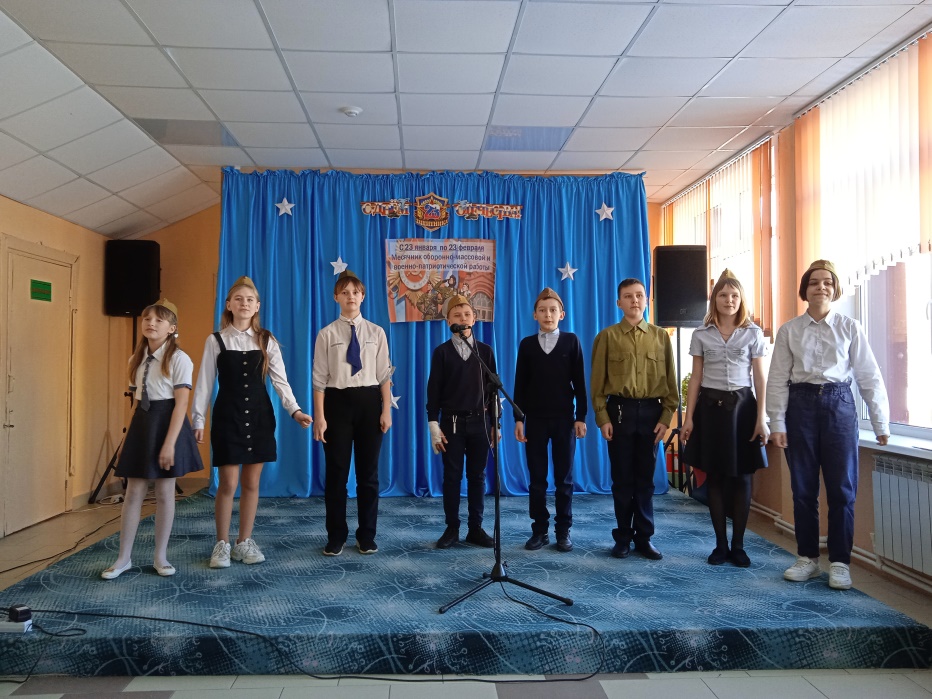 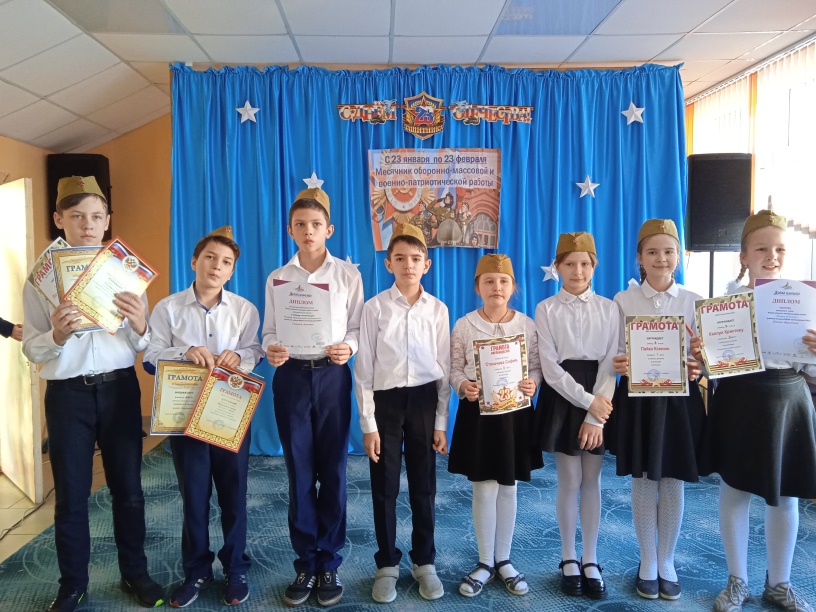 